Ewa Głowacka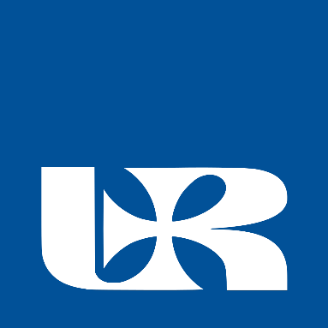 2. Stj. WirtschaftswissenschaftenUniversität Rzeszów2022/2023Bankensystem in DeutschlandGuten Tag. Mein Name ist Ewa Głowacka. Ich studiere Wirtschaftswissenschaften an der Rzeszover Universität. Ich habe einen Vortrag über das Bankensystem in Deutschland vorbereitet.Meine Präsentation besteht aus folgenden Teilen: Bankensystem – DefinitionenStruktur des BankensystemsSäulen des BankensystemsZentralbank und ihre FunktionenRechtsakt und AufsichtDas Bankensystem oder Bankwesen ist die Gesamtheit der in einem Staat für die Versorgung der Volkswirtschaft mit Geld oder Kapital und für den Zahlungsverkehr zuständigen privatrechtlich oder öffentlich-rechtlich organisierten Unternehmen einschließlich ihrer organisatorischen Verflechtungen und der für diesen Wirtschaftssektor erlassenen gesetzlichen Regelungen.Das deutsche Bankensystem ist von zwei Ebenen geprägt und gekennzeichnet durch eine Drei-Säulen-Struktur. Die erste Ebene umfasst die kundenorientierten Kreditinstitute, die auf Gewinnerzielung ausgerichtet sind. Auf der ersten Ebenen befinden sich Sparkassen, Privat- und Genossenschaftsbanken sowie andere Finanzinstitute.Auf der zweiten Ebene befindet sich das Europäische System der Zentralbanken, zu dem die Deutsche Bundesbank und ihre Hauptverwaltungen gehören. Diese verfolgen wirtschaftspolitische und volkswirtschaftliche Ziele. Sie sollen den Geldumlauf regeln, die Kreditversorgung der Wirtschaft sichern und Preisstabilität gewährleisten.Die Deutsche Bundesbank ist die Zentralbank der Bundesrepublik Deutschland mit Sitz in Frankfurt am Main.Zu seinen Hauptaufgaben gehören folgende Funktionen:Bank der Banken – alle Geschäftsbanken müssen ein Konto bei DB haben,Regierungsbank – kümmert sich um die Emission von Staatspapieren, z. B. Anleihen, verwaltet Devisenreserven und Gold; hat eine beratende Funktion gegenüber der Regierung, hat jedoch kein Kreditrecht gegenüber dem Bund;ist für die Verteilung des Euro in Deutschland und die Geldversorgung deutscher Kreditinstitute verantwortlich.Die Drei-Säulen-Struktur des deutschen Bankenmarktes ist folgendermaßen gegliedert:Private GeschäftsbankenDiese sind privatrechtlich organisiert. Dazu zählen Großbanken, zum Beispiel die Deutsche Bank AG, Regionalbanken und PrivatbankiersÖffentlich-rechtliche KreditinstituteAlle Kreditinstitute dieser Säule sind nach dem öffentlichen Wirtschaftsrecht organisiert. Dazu zählen die Sparkassen und andere Banken in der Rechtsform des öffentlichen Rechts. Die Landesbanken üben die Zentralbankfunktion für die örtlichen Sparkassen aus. Die Sparkassen handeln nach drei Prinzipien: öffentlicher Auftrag, Geschäftsbeschränkungen und Regionalprinzip.GenossenschaftsbankenDie Genossenschaftsbanken sind überwiegend nach dem Genossenschaftsgesetz organisiert und haben die Rechtsidee des wirtschaftlichen Vereins, also der organisierten Selbsthilfe. Dazu zählen die Volksbanken und Raiffeisenbanken, die westdeutsche genossenschaftliche Zentralbank (WGZ-Bank) und die Deutsche Genossenschaftszentralbank (DZ-Bank).Alle Banken – sowohl im Universal- als auch im Spezialbankenbereich – operieren auf der Grundlage des im Gesetz über das Kreditwesen gewährten Rechts zur Ausübung von Bankgeschäften.Die Bundesanstalt für Finanzdienstleistungsaufsicht (BaFIN) überwacht die Sicherheit des Funktionierens des Finanzsektors in Deutschland. Wörterbuch:das Bankensystem – system bankowydie Gesamtheit – całość die Versorgung – zaopatrzenie die Volkswirtschaft – gospodarka narodowa das Zahlungsverkehr – transakcje płatniczedie Verflechtung – współzależność erlassen – wydany/wydać(opublikować) gesetzlich – prawny die Ebene – poziom kundenorientiert – zorientowany na klientadas Kreditinstitut – instytucja kredytowa die Gewinnerzielung – osiąganie zyskówausgerichtet sein – być wyrównanymdie Sparkasse – kasa oszczędnościowa die Privatbank – bank prywatny die Genossenschaftsbank – bank spółdzielczy das Finanzinstitut – instytucja finansowa Das Europäische System der Zentralbanken – Europejski System Banków Centralnychdie Hauptverwaltung – główne biuro/centralaverfolgen – realizować wirtschaftspolitische Ziele – cele polityki gospodarczej volkswirtschaftliche Ziele – cele gospodarczeder Geldumlauf – obieg pieniądza die Kreditversorgung – podaż kredytugewährleisten – zapewniać die Anleihe – obligacja verwalten – zarządzać die Devisenreserve – rezerwa walutowa beratend – doradczy die Geldversorgung – dostarczanie pieniędzyfolgendermaßen gegliedert – przedstawiać się następującodas Öffentlich-rechtliche Kreditinstitut – publiczne instytucje kredytoweörtlich – lokalny das Prinzip – zasada der öffentliche Auftrag – mandat publiczny die Geschäftsbeschränkung – ograniczenie biznesoweüberwiegend – przeważnie der Verein – stowarzyszenie die Selbsthilfe – samopomoc der Spezialbankenbereich - die Grundlage – podstawa das Kreditwesen – system kredytowy die Ausübung – pełnienie, prowadzenieDie Bundesanstalt für Finanzdienstleistungsaufsicht – Federalny Urząd Nadzoru Finansowego überwachen – monitorować 